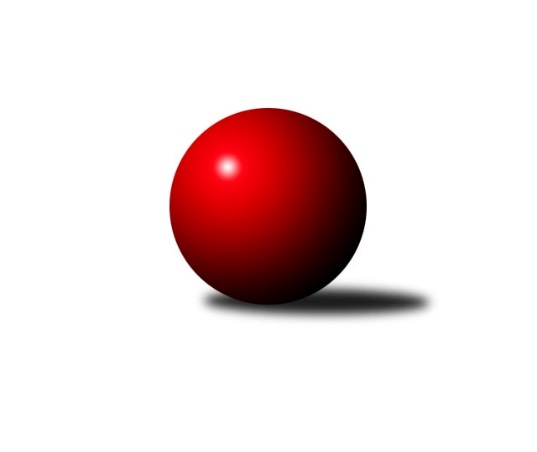 Č.7Ročník 2010/2011	16.7.2024 Krajský přebor MS 2010/2011Statistika 7. kolaTabulka družstev:		družstvo	záp	výh	rem	proh	skore	sety	průměr	body	plné	dorážka	chyby	1.	TJ Unie Hlubina ˝A˝	6	5	1	0	63 : 33 	(43.0 : 29.0)	2466	11	1686	780	22.2	2.	TJ Sokol Bohumín ˝B˝	7	5	0	2	66 : 46 	(41.0 : 43.0)	2435	10	1681	754	35.3	3.	TJ Sokol Michálkovice ˝B˝	7	4	1	2	71 : 41 	(52.5 : 31.5)	2433	9	1676	757	32	4.	KK Lipník nad Bečvou ˝A˝	6	4	0	2	62 : 34 	(46.0 : 26.0)	2466	8	1704	762	39	5.	KK Minerva Opava ˝B˝	7	4	0	3	55 : 57 	(44.0 : 40.0)	2368	8	1662	707	37.1	6.	SKK Ostrava B	7	3	1	3	56 : 56 	(38.0 : 46.0)	2419	7	1677	742	35.9	7.	TJ Nový Jičín ˝A˝	6	3	0	3	53 : 43 	(38.5 : 33.5)	2412	6	1669	743	37.8	8.	TJ VOKD Poruba ˝B˝	7	3	0	4	50 : 62 	(37.5 : 46.5)	2337	6	1644	693	50.6	9.	TJ Spartak Bílovec ˝A˝	6	2	1	3	52 : 44 	(40.5 : 31.5)	2488	5	1728	760	34.5	10.	TJ Opava ˝C˝	5	2	0	3	37 : 43 	(28.0 : 32.0)	2449	4	1694	755	35.8	11.	TJ Zubří˝A˝	6	2	0	4	41 : 55 	(35.0 : 37.0)	2353	4	1649	705	39.8	12.	TJ Frenštát p.R.˝A˝	6	2	0	4	36 : 60 	(30.0 : 42.0)	2410	4	1691	719	45.5	13.	TJ Odry ˝B˝	6	0	0	6	14 : 82 	(18.0 : 54.0)	2294	0	1624	671	60.2Tabulka doma:		družstvo	záp	výh	rem	proh	skore	sety	průměr	body	maximum	minimum	1.	TJ Sokol Bohumín ˝B˝	4	4	0	0	48 : 16 	(30.0 : 18.0)	2522	8	2567	2487	2.	KK Minerva Opava ˝B˝	4	4	0	0	46 : 18 	(32.0 : 16.0)	2511	8	2521	2502	3.	TJ Unie Hlubina ˝A˝	4	4	0	0	45 : 19 	(31.5 : 16.5)	2620	8	2680	2563	4.	TJ Sokol Michálkovice ˝B˝	4	3	1	0	53 : 11 	(34.5 : 13.5)	2386	7	2416	2362	5.	KK Lipník nad Bečvou ˝A˝	3	3	0	0	40 : 8 	(31.0 : 5.0)	2449	6	2522	2367	6.	TJ VOKD Poruba ˝B˝	4	3	0	1	42 : 22 	(27.0 : 21.0)	2396	6	2427	2364	7.	TJ Spartak Bílovec ˝A˝	3	2	1	0	40 : 8 	(26.0 : 10.0)	2522	5	2551	2498	8.	TJ Opava ˝C˝	2	2	0	0	28 : 4 	(16.5 : 7.5)	2515	4	2534	2495	9.	TJ Zubří˝A˝	3	2	0	1	34 : 14 	(23.0 : 13.0)	2509	4	2540	2471	10.	TJ Nový Jičín ˝A˝	3	2	0	1	31 : 17 	(19.0 : 17.0)	2388	4	2411	2373	11.	TJ Frenštát p.R.˝A˝	2	2	0	0	22 : 10 	(12.5 : 11.5)	2472	4	2480	2464	12.	SKK Ostrava B	3	2	0	1	30 : 18 	(20.0 : 16.0)	2427	4	2460	2369	13.	TJ Odry ˝B˝	2	0	0	2	6 : 26 	(8.0 : 16.0)	2411	0	2466	2356Tabulka venku:		družstvo	záp	výh	rem	proh	skore	sety	průměr	body	maximum	minimum	1.	TJ Unie Hlubina ˝A˝	2	1	1	0	18 : 14 	(11.5 : 12.5)	2389	3	2406	2371	2.	SKK Ostrava B	4	1	1	2	26 : 38 	(18.0 : 30.0)	2417	3	2512	2249	3.	KK Lipník nad Bečvou ˝A˝	3	1	0	2	22 : 26 	(15.0 : 21.0)	2472	2	2521	2398	4.	TJ Nový Jičín ˝A˝	3	1	0	2	22 : 26 	(19.5 : 16.5)	2419	2	2512	2358	5.	TJ Sokol Michálkovice ˝B˝	3	1	0	2	18 : 30 	(18.0 : 18.0)	2449	2	2543	2341	6.	TJ Sokol Bohumín ˝B˝	3	1	0	2	18 : 30 	(11.0 : 25.0)	2406	2	2511	2237	7.	TJ Spartak Bílovec ˝A˝	3	0	0	3	12 : 36 	(14.5 : 21.5)	2476	0	2539	2441	8.	TJ Opava ˝C˝	3	0	0	3	9 : 39 	(11.5 : 24.5)	2427	0	2516	2380	9.	KK Minerva Opava ˝B˝	3	0	0	3	9 : 39 	(12.0 : 24.0)	2320	0	2397	2255	10.	TJ VOKD Poruba ˝B˝	3	0	0	3	8 : 40 	(10.5 : 25.5)	2317	0	2404	2217	11.	TJ Zubří˝A˝	3	0	0	3	7 : 41 	(12.0 : 24.0)	2301	0	2344	2245	12.	TJ Frenštát p.R.˝A˝	4	0	0	4	14 : 50 	(17.5 : 30.5)	2394	0	2474	2350	13.	TJ Odry ˝B˝	4	0	0	4	8 : 56 	(10.0 : 38.0)	2265	0	2392	2179Tabulka podzimní části:		družstvo	záp	výh	rem	proh	skore	sety	průměr	body	doma	venku	1.	TJ Unie Hlubina ˝A˝	6	5	1	0	63 : 33 	(43.0 : 29.0)	2466	11 	4 	0 	0 	1 	1 	0	2.	TJ Sokol Bohumín ˝B˝	7	5	0	2	66 : 46 	(41.0 : 43.0)	2435	10 	4 	0 	0 	1 	0 	2	3.	TJ Sokol Michálkovice ˝B˝	7	4	1	2	71 : 41 	(52.5 : 31.5)	2433	9 	3 	1 	0 	1 	0 	2	4.	KK Lipník nad Bečvou ˝A˝	6	4	0	2	62 : 34 	(46.0 : 26.0)	2466	8 	3 	0 	0 	1 	0 	2	5.	KK Minerva Opava ˝B˝	7	4	0	3	55 : 57 	(44.0 : 40.0)	2368	8 	4 	0 	0 	0 	0 	3	6.	SKK Ostrava B	7	3	1	3	56 : 56 	(38.0 : 46.0)	2419	7 	2 	0 	1 	1 	1 	2	7.	TJ Nový Jičín ˝A˝	6	3	0	3	53 : 43 	(38.5 : 33.5)	2412	6 	2 	0 	1 	1 	0 	2	8.	TJ VOKD Poruba ˝B˝	7	3	0	4	50 : 62 	(37.5 : 46.5)	2337	6 	3 	0 	1 	0 	0 	3	9.	TJ Spartak Bílovec ˝A˝	6	2	1	3	52 : 44 	(40.5 : 31.5)	2488	5 	2 	1 	0 	0 	0 	3	10.	TJ Opava ˝C˝	5	2	0	3	37 : 43 	(28.0 : 32.0)	2449	4 	2 	0 	0 	0 	0 	3	11.	TJ Zubří˝A˝	6	2	0	4	41 : 55 	(35.0 : 37.0)	2353	4 	2 	0 	1 	0 	0 	3	12.	TJ Frenštát p.R.˝A˝	6	2	0	4	36 : 60 	(30.0 : 42.0)	2410	4 	2 	0 	0 	0 	0 	4	13.	TJ Odry ˝B˝	6	0	0	6	14 : 82 	(18.0 : 54.0)	2294	0 	0 	0 	2 	0 	0 	4Tabulka jarní části:		družstvo	záp	výh	rem	proh	skore	sety	průměr	body	doma	venku	1.	TJ Spartak Bílovec ˝A˝	0	0	0	0	0 : 0 	(0.0 : 0.0)	0	0 	0 	0 	0 	0 	0 	0 	2.	KK Minerva Opava ˝B˝	0	0	0	0	0 : 0 	(0.0 : 0.0)	0	0 	0 	0 	0 	0 	0 	0 	3.	TJ Odry ˝B˝	0	0	0	0	0 : 0 	(0.0 : 0.0)	0	0 	0 	0 	0 	0 	0 	0 	4.	TJ Sokol Bohumín ˝B˝	0	0	0	0	0 : 0 	(0.0 : 0.0)	0	0 	0 	0 	0 	0 	0 	0 	5.	TJ Zubří˝A˝	0	0	0	0	0 : 0 	(0.0 : 0.0)	0	0 	0 	0 	0 	0 	0 	0 	6.	TJ Unie Hlubina ˝A˝	0	0	0	0	0 : 0 	(0.0 : 0.0)	0	0 	0 	0 	0 	0 	0 	0 	7.	SKK Ostrava B	0	0	0	0	0 : 0 	(0.0 : 0.0)	0	0 	0 	0 	0 	0 	0 	0 	8.	TJ Frenštát p.R.˝A˝	0	0	0	0	0 : 0 	(0.0 : 0.0)	0	0 	0 	0 	0 	0 	0 	0 	9.	TJ Opava ˝C˝	0	0	0	0	0 : 0 	(0.0 : 0.0)	0	0 	0 	0 	0 	0 	0 	0 	10.	TJ Nový Jičín ˝A˝	0	0	0	0	0 : 0 	(0.0 : 0.0)	0	0 	0 	0 	0 	0 	0 	0 	11.	TJ Sokol Michálkovice ˝B˝	0	0	0	0	0 : 0 	(0.0 : 0.0)	0	0 	0 	0 	0 	0 	0 	0 	12.	TJ VOKD Poruba ˝B˝	0	0	0	0	0 : 0 	(0.0 : 0.0)	0	0 	0 	0 	0 	0 	0 	0 	13.	KK Lipník nad Bečvou ˝A˝	0	0	0	0	0 : 0 	(0.0 : 0.0)	0	0 	0 	0 	0 	0 	0 	0 Zisk bodů pro družstvo:		jméno hráče	družstvo	body	zápasy	v %	dílčí body	sety	v %	1.	Michal Hejtmánek 	TJ Unie Hlubina ˝A˝ 	12	/	6	(100%)		/		(%)	2.	Daniel Dudek 	TJ Sokol Michálkovice ˝B˝ 	12	/	6	(100%)		/		(%)	3.	Jan Král 	KK Minerva Opava ˝B˝ 	11	/	7	(79%)		/		(%)	4.	Pavel Čech 	TJ Sokol Michálkovice ˝B˝ 	10	/	5	(100%)		/		(%)	5.	Richard Štětka 	KK Lipník nad Bečvou ˝A˝ 	10	/	6	(83%)		/		(%)	6.	Jitka Szczyrbová 	KK Lipník nad Bečvou ˝A˝ 	10	/	6	(83%)		/		(%)	7.	Rostislav Pelz 	KK Lipník nad Bečvou ˝A˝ 	10	/	6	(83%)		/		(%)	8.	Petr Jurášek 	TJ Sokol Michálkovice ˝B˝ 	10	/	7	(71%)		/		(%)	9.	Dalibor Hamrozy 	TJ Sokol Bohumín ˝B˝ 	10	/	7	(71%)		/		(%)	10.	Štefan Dendis 	TJ Sokol Bohumín ˝B˝ 	10	/	7	(71%)		/		(%)	11.	Petr Šebestík 	SKK Ostrava B 	10	/	7	(71%)		/		(%)	12.	Zdeněk Štohanzl 	KK Minerva Opava ˝B˝ 	8	/	4	(100%)		/		(%)	13.	Josef Zavacký 	TJ Nový Jičín ˝A˝ 	8	/	5	(80%)		/		(%)	14.	Karel Mareček 	TJ Spartak Bílovec ˝A˝ 	8	/	5	(80%)		/		(%)	15.	František Křák 	TJ VOKD Poruba ˝B˝ 	8	/	5	(80%)		/		(%)	16.	Zdeněk   Macháček st. 	KK Lipník nad Bečvou ˝A˝ 	8	/	6	(67%)		/		(%)	17.	Milan Binar 	TJ Spartak Bílovec ˝A˝ 	8	/	6	(67%)		/		(%)	18.	Tomáš Polášek 	SKK Ostrava B 	8	/	6	(67%)		/		(%)	19.	Tomáš Král 	KK Minerva Opava ˝B˝ 	8	/	7	(57%)		/		(%)	20.	Josef Kuzma 	TJ Sokol Bohumín ˝B˝ 	8	/	7	(57%)		/		(%)	21.	Michal Pavič 	TJ Nový Jičín ˝A˝ 	7	/	6	(58%)		/		(%)	22.	Zdeněk Zhýbala 	TJ Sokol Michálkovice ˝B˝ 	7	/	7	(50%)		/		(%)	23.	Dana Lamichová 	TJ Opava ˝C˝ 	6	/	3	(100%)		/		(%)	24.	Jan Zych 	TJ Sokol Michálkovice ˝B˝ 	6	/	4	(75%)		/		(%)	25.	Jaroslav Pavlát 	TJ Zubří˝A˝ 	6	/	5	(60%)		/		(%)	26.	Karel Škrobánek 	TJ Opava ˝C˝ 	6	/	5	(60%)		/		(%)	27.	Vilém Zeiner 	KK Lipník nad Bečvou ˝A˝ 	6	/	5	(60%)		/		(%)	28.	Radmila Pastvová 	TJ Unie Hlubina ˝A˝ 	6	/	5	(60%)		/		(%)	29.	Jan Pospěch 	TJ Nový Jičín ˝A˝ 	6	/	5	(60%)		/		(%)	30.	Alexej Kudělka 	TJ Nový Jičín ˝A˝ 	6	/	5	(60%)		/		(%)	31.	Karel Šnajdárek 	TJ Spartak Bílovec ˝A˝ 	6	/	5	(60%)		/		(%)	32.	Tomáš Valíček 	TJ Opava ˝C˝ 	6	/	5	(60%)		/		(%)	33.	Petr Chodura 	TJ Unie Hlubina ˝A˝ 	6	/	6	(50%)		/		(%)	34.	Jaroslav Klekner 	TJ VOKD Poruba ˝B˝ 	6	/	6	(50%)		/		(%)	35.	Vladimír Štacha 	TJ Spartak Bílovec ˝A˝ 	6	/	6	(50%)		/		(%)	36.	František Oliva 	TJ Unie Hlubina ˝A˝ 	6	/	6	(50%)		/		(%)	37.	Jaroslav  Petr 	TJ Frenštát p.R.˝A˝ 	6	/	6	(50%)		/		(%)	38.	Milan  Kučera 	TJ Frenštát p.R.˝A˝ 	6	/	6	(50%)		/		(%)	39.	Pavel Gerlich 	SKK Ostrava B 	6	/	6	(50%)		/		(%)	40.	Michal Zatyko 	TJ Unie Hlubina ˝A˝ 	6	/	6	(50%)		/		(%)	41.	Dan  Šodek 	SKK Ostrava B 	6	/	6	(50%)		/		(%)	42.	Pavel Krompolc 	TJ VOKD Poruba ˝B˝ 	6	/	6	(50%)		/		(%)	43.	Libor Žíla 	TJ VOKD Poruba ˝B˝ 	6	/	6	(50%)		/		(%)	44.	Ladislav  Petr 	TJ Frenštát p.R.˝A˝ 	6	/	6	(50%)		/		(%)	45.	Tomáš Foniok 	TJ VOKD Poruba ˝B˝ 	6	/	7	(43%)		/		(%)	46.	Pavel Niesyt 	TJ Sokol Bohumín ˝B˝ 	6	/	7	(43%)		/		(%)	47.	Miroslav Bohm 	SKK Ostrava B 	6	/	7	(43%)		/		(%)	48.	Karol Nitka 	TJ Sokol Bohumín ˝B˝ 	6	/	7	(43%)		/		(%)	49.	Radek Škarka 	TJ Nový Jičín ˝A˝ 	4	/	2	(100%)		/		(%)	50.	Jan  Krupa ml. 	TJ Zubří˝A˝ 	4	/	2	(100%)		/		(%)	51.	Libor Jurečka 	TJ Nový Jičín ˝A˝ 	4	/	3	(67%)		/		(%)	52.	Jiří Sequens 	TJ Spartak Bílovec ˝A˝ 	4	/	4	(50%)		/		(%)	53.	Rudolf Tvrdoň 	TJ Opava ˝C˝ 	4	/	4	(50%)		/		(%)	54.	Radim Krupa 	TJ Zubří˝A˝ 	4	/	5	(40%)		/		(%)	55.	Ivo Herzán 	TJ Sokol Michálkovice ˝B˝ 	4	/	5	(40%)		/		(%)	56.	Roman Šima 	TJ Odry ˝B˝ 	4	/	5	(40%)		/		(%)	57.	Jiří Křenek 	TJ Zubří˝A˝ 	4	/	5	(40%)		/		(%)	58.	Jaroslav Černý 	TJ Spartak Bílovec ˝A˝ 	4	/	5	(40%)		/		(%)	59.	Ota Adámek 	TJ Zubří˝A˝ 	4	/	5	(40%)		/		(%)	60.	Antonín Fabík 	TJ Spartak Bílovec ˝A˝ 	4	/	5	(40%)		/		(%)	61.	Jan Žídek 	TJ VOKD Poruba ˝B˝ 	4	/	5	(40%)		/		(%)	62.	Jana Tvrdoňová 	TJ Opava ˝C˝ 	4	/	5	(40%)		/		(%)	63.	Miroslav Paloc 	TJ Sokol Bohumín ˝B˝ 	4	/	5	(40%)		/		(%)	64.	Jiří Hradil 	TJ Nový Jičín ˝A˝ 	4	/	5	(40%)		/		(%)	65.	Zdeněk Michna 	TJ Frenštát p.R.˝A˝ 	4	/	5	(40%)		/		(%)	66.	Vladimír Staněk 	KK Minerva Opava ˝B˝ 	4	/	6	(33%)		/		(%)	67.	Jiří Brož 	TJ Odry ˝B˝ 	4	/	6	(33%)		/		(%)	68.	Oldřich Bidrman 	TJ Sokol Michálkovice ˝B˝ 	4	/	6	(33%)		/		(%)	69.	Karel Vágner 	KK Minerva Opava ˝B˝ 	4	/	7	(29%)		/		(%)	70.	Michal Blažek 	TJ Opava ˝C˝ 	3	/	3	(50%)		/		(%)	71.	Josef Šturma 	TJ Zubří˝A˝ 	3	/	3	(50%)		/		(%)	72.	Jiří Slovák 	TJ Zubří˝A˝ 	2	/	1	(100%)		/		(%)	73.	Michal Babinec  ml 	TJ Unie Hlubina ˝A˝ 	2	/	1	(100%)		/		(%)	74.	Jan Pavlosek 	SKK Ostrava B 	2	/	1	(100%)		/		(%)	75.	Daniel Malina 	TJ Odry ˝B˝ 	2	/	1	(100%)		/		(%)	76.	Josef Navalaný 	TJ Unie Hlubina ˝A˝ 	2	/	1	(100%)		/		(%)	77.	Tomáš Kubát 	SKK Ostrava B 	2	/	1	(100%)		/		(%)	78.	Lubomír Bičík 	KK Minerva Opava ˝B˝ 	2	/	2	(50%)		/		(%)	79.	Michal Blinka 	SKK Ostrava B 	2	/	2	(50%)		/		(%)	80.	Vladimír Vojkůvka 	TJ Frenštát p.R.˝A˝ 	2	/	2	(50%)		/		(%)	81.	Vlastimil Chott 	TJ Odry ˝B˝ 	2	/	2	(50%)		/		(%)	82.	Tomáš Binek 	TJ Frenštát p.R.˝A˝ 	2	/	2	(50%)		/		(%)	83.	Lubomír Richter 	TJ Sokol Bohumín ˝B˝ 	2	/	2	(50%)		/		(%)	84.	Jan Špalek 	KK Lipník nad Bečvou ˝A˝ 	2	/	3	(33%)		/		(%)	85.	Petr Frank 	KK Minerva Opava ˝B˝ 	2	/	4	(25%)		/		(%)	86.	Lubomír Krupa 	TJ Zubří˝A˝ 	2	/	4	(25%)		/		(%)	87.	Jiří Ondřej 	TJ Zubří˝A˝ 	2	/	4	(25%)		/		(%)	88.	Jaromír Matějek 	TJ Frenštát p.R.˝A˝ 	2	/	5	(20%)		/		(%)	89.	Ján Pelikán 	TJ Nový Jičín ˝A˝ 	2	/	5	(20%)		/		(%)	90.	Daniel Ševčík st.	TJ Odry ˝B˝ 	2	/	5	(20%)		/		(%)	91.	Petr Oravec 	TJ VOKD Poruba ˝B˝ 	2	/	5	(20%)		/		(%)	92.	Radek Foltýn 	SKK Ostrava B 	2	/	6	(17%)		/		(%)	93.	Jiří Břeska 	TJ Unie Hlubina ˝A˝ 	1	/	3	(17%)		/		(%)	94.	Roman Šíma 	TJ Odry ˝B˝ 	0	/	1	(0%)		/		(%)	95.	Zdeněk Bordovský 	TJ Frenštát p.R.˝A˝ 	0	/	1	(0%)		/		(%)	96.	Pavel Marek 	TJ Unie Hlubina ˝A˝ 	0	/	1	(0%)		/		(%)	97.	Vladimír Rada 	TJ VOKD Poruba ˝B˝ 	0	/	1	(0%)		/		(%)	98.	Miroslav  Makový 	TJ Frenštát p.R.˝A˝ 	0	/	1	(0%)		/		(%)	99.	Jan Strnadel 	KK Minerva Opava ˝B˝ 	0	/	1	(0%)		/		(%)	100.	Josef Klapetek 	TJ Opava ˝C˝ 	0	/	1	(0%)		/		(%)	101.	Jaromír Hendrych 	TJ Opava ˝C˝ 	0	/	1	(0%)		/		(%)	102.	Jaroslav Jurášek 	TJ Sokol Michálkovice ˝B˝ 	0	/	1	(0%)		/		(%)	103.	Josef Šustek 	TJ Odry ˝B˝ 	0	/	1	(0%)		/		(%)	104.	Petr Číž 	TJ VOKD Poruba ˝B˝ 	0	/	1	(0%)		/		(%)	105.	Jiří Veselý 	TJ Frenštát p.R.˝A˝ 	0	/	1	(0%)		/		(%)	106.	Radek Říman 	TJ Sokol Michálkovice ˝B˝ 	0	/	1	(0%)		/		(%)	107.	Milan Franer 	TJ Opava ˝C˝ 	0	/	1	(0%)		/		(%)	108.	Rudolf Riezner 	TJ Unie Hlubina ˝A˝ 	0	/	1	(0%)		/		(%)	109.	Pavel Tobiáš 	TJ Frenštát p.R.˝A˝ 	0	/	1	(0%)		/		(%)	110.	Lubomír Škrobánek 	TJ Opava ˝C˝ 	0	/	2	(0%)		/		(%)	111.	Jaroslav Mika 	TJ Odry ˝B˝ 	0	/	3	(0%)		/		(%)	112.	Zdeněk Krejčiřík 	KK Lipník nad Bečvou ˝A˝ 	0	/	3	(0%)		/		(%)	113.	Renáta Smijová 	KK Minerva Opava ˝B˝ 	0	/	4	(0%)		/		(%)	114.	Daniel Donéé 	TJ Odry ˝B˝ 	0	/	6	(0%)		/		(%)	115.	Lucie Kučáková 	TJ Odry ˝B˝ 	0	/	6	(0%)		/		(%)Průměry na kuželnách:		kuželna	průměr	plné	dorážka	chyby	výkon na hráče	1.	TJ Unie Hlubina, 1-2	2566	1754	811	27.6	(427.7)	2.	TJ Gumárny Zubří, 1-4	2477	1731	745	37.7	(412.9)	3.	Minerva Opava, 1-2	2474	1713	761	34.4	(412.5)	4.	TJ Odry, 1-4	2469	1708	761	42.0	(411.5)	5.	TJ Spartak Bílovec, 1-2	2459	1687	771	30.7	(409.9)	6.	TJ Sokol Bohumín, 1-4	2456	1715	741	42.5	(409.4)	7.	Sokol Frenštát pod Radhoštěm, 1-2	2443	1666	776	33.3	(407.2)	8.	SKK Ostrava, 1-2	2408	1670	738	36.3	(401.4)	9.	TJ Opava, 1-4	2403	1672	730	47.5	(400.6)	10.	TJ VOKD Poruba, 1-4	2387	1681	706	51.1	(397.9)	11.	TJ Nový Jičín, 1-4	2369	1640	729	40.2	(394.9)	12.	TJ Michalkovice, 1-2	2328	1614	714	36.4	(388.1)	13.	KK Lipník nad Bečvou, 1-2	2313	1609	704	50.4	(385.6)Nejlepší výkony na kuželnách:TJ Unie Hlubina, 1-2TJ Unie Hlubina ˝A˝	2680	3. kolo	Radmila Pastvová 	TJ Unie Hlubina ˝A˝	470	3. koloTJ Unie Hlubina ˝A˝	2631	6. kolo	František Oliva 	TJ Unie Hlubina ˝A˝	468	6. koloTJ Unie Hlubina ˝A˝	2605	5. kolo	Michal Hejtmánek 	TJ Unie Hlubina ˝A˝	466	6. koloTJ Unie Hlubina ˝A˝	2563	1. kolo	Michal Hejtmánek 	TJ Unie Hlubina ˝A˝	465	3. koloTJ Spartak Bílovec ˝A˝	2539	3. kolo	Milan Binar 	TJ Spartak Bílovec ˝A˝	460	3. koloKK Lipník nad Bečvou ˝A˝	2521	6. kolo	Michal Babinec  ml 	TJ Unie Hlubina ˝A˝	458	3. koloTJ Opava ˝C˝	2516	1. kolo	Petr Chodura 	TJ Unie Hlubina ˝A˝	455	5. koloTJ Frenštát p.R.˝A˝	2474	5. kolo	Michal Hejtmánek 	TJ Unie Hlubina ˝A˝	455	5. kolo		. kolo	Petr Chodura 	TJ Unie Hlubina ˝A˝	454	3. kolo		. kolo	Michal Hejtmánek 	TJ Unie Hlubina ˝A˝	449	1. koloTJ Gumárny Zubří, 1-4TJ Zubří˝A˝	2540	1. kolo	Richard Štětka 	KK Lipník nad Bečvou ˝A˝	447	3. koloTJ Zubří˝A˝	2517	6. kolo	Radim Krupa 	TJ Zubří˝A˝	438	6. koloKK Lipník nad Bečvou ˝A˝	2497	3. kolo	Ota Adámek 	TJ Zubří˝A˝	436	3. koloTJ Zubří˝A˝	2471	3. kolo	Jaroslav Pavlát 	TJ Zubří˝A˝	436	1. koloTJ Spartak Bílovec ˝A˝	2441	1. kolo	Ota Adámek 	TJ Zubří˝A˝	435	6. koloKK Minerva Opava ˝B˝	2397	6. kolo	Zdeněk   Macháček st. 	KK Lipník nad Bečvou ˝A˝	433	3. kolo		. kolo	Jan  Krupa ml. 	TJ Zubří˝A˝	432	6. kolo		. kolo	Jan  Krupa ml. 	TJ Zubří˝A˝	432	1. kolo		. kolo	Jitka Szczyrbová 	KK Lipník nad Bečvou ˝A˝	430	3. kolo		. kolo	Jiří Křenek 	TJ Zubří˝A˝	427	6. koloMinerva Opava, 1-2KK Minerva Opava ˝B˝	2521	2. kolo	Jan Král 	KK Minerva Opava ˝B˝	452	2. koloKK Minerva Opava ˝B˝	2516	1. kolo	Štefan Dendis 	TJ Sokol Bohumín ˝B˝	445	2. koloTJ Sokol Bohumín ˝B˝	2511	2. kolo	Tomáš Polášek 	SKK Ostrava B	436	4. koloKK Minerva Opava ˝B˝	2505	7. kolo	Jan Král 	KK Minerva Opava ˝B˝	435	7. koloKK Minerva Opava ˝B˝	2502	4. kolo	Jan Král 	KK Minerva Opava ˝B˝	434	1. koloSKK Ostrava B	2487	4. kolo	Vladimír Staněk 	KK Minerva Opava ˝B˝	434	4. koloTJ Odry ˝B˝	2392	7. kolo	Ladislav  Petr 	TJ Frenštát p.R.˝A˝	434	1. koloTJ Frenštát p.R.˝A˝	2364	1. kolo	Zdeněk Štohanzl 	KK Minerva Opava ˝B˝	432	2. kolo		. kolo	Petr Frank 	KK Minerva Opava ˝B˝	431	1. kolo		. kolo	Vladimír Staněk 	KK Minerva Opava ˝B˝	430	7. koloTJ Odry, 1-4TJ Sokol Michálkovice ˝B˝	2543	6. kolo	Daniel Dudek 	TJ Sokol Michálkovice ˝B˝	469	6. koloTJ Nový Jičín ˝A˝	2512	3. kolo	Jan Zych 	TJ Sokol Michálkovice ˝B˝	448	6. koloTJ Odry ˝B˝	2466	3. kolo	Pavel Čech 	TJ Sokol Michálkovice ˝B˝	446	6. koloTJ Odry ˝B˝	2356	6. kolo	Jiří Brož 	TJ Odry ˝B˝	435	6. kolo		. kolo	Roman Šima 	TJ Odry ˝B˝	434	3. kolo		. kolo	Jan Pospěch 	TJ Nový Jičín ˝A˝	433	3. kolo		. kolo	Josef Zavacký 	TJ Nový Jičín ˝A˝	428	3. kolo		. kolo	Libor Jurečka 	TJ Nový Jičín ˝A˝	427	3. kolo		. kolo	Michal Pavič 	TJ Nový Jičín ˝A˝	424	3. kolo		. kolo	Zdeněk Zhýbala 	TJ Sokol Michálkovice ˝B˝	421	6. koloTJ Spartak Bílovec, 1-2TJ Spartak Bílovec ˝A˝	2551	4. kolo	Jiří Sequens 	TJ Spartak Bílovec ˝A˝	466	5. koloTJ Spartak Bílovec ˝A˝	2518	5. kolo	Jiří Sequens 	TJ Spartak Bílovec ˝A˝	442	4. koloSKK Ostrava B	2512	5. kolo	Karel Šnajdárek 	TJ Spartak Bílovec ˝A˝	441	4. koloTJ Spartak Bílovec ˝A˝	2498	2. kolo	Dan  Šodek 	SKK Ostrava B	438	5. koloTJ Opava ˝C˝	2384	4. kolo	Milan Binar 	TJ Spartak Bílovec ˝A˝	438	2. koloTJ Odry ˝B˝	2293	2. kolo	Karel Mareček 	TJ Spartak Bílovec ˝A˝	435	2. kolo		. kolo	Karel Mareček 	TJ Spartak Bílovec ˝A˝	431	5. kolo		. kolo	Pavel Gerlich 	SKK Ostrava B	431	5. kolo		. kolo	Antonín Fabík 	TJ Spartak Bílovec ˝A˝	430	5. kolo		. kolo	Vladimír Štacha 	TJ Spartak Bílovec ˝A˝	430	2. koloTJ Sokol Bohumín, 1-4TJ Sokol Bohumín ˝B˝	2567	7. kolo	Daniel Dudek 	TJ Sokol Michálkovice ˝B˝	474	1. koloTJ Sokol Bohumín ˝B˝	2519	4. kolo	Štefan Dendis 	TJ Sokol Bohumín ˝B˝	456	3. koloTJ Sokol Bohumín ˝B˝	2515	1. kolo	Pavel Niesyt 	TJ Sokol Bohumín ˝B˝	450	4. koloTJ Sokol Bohumín ˝B˝	2487	3. kolo	Miroslav Paloc 	TJ Sokol Bohumín ˝B˝	447	7. koloTJ Sokol Michálkovice ˝B˝	2463	1. kolo	Petr Jurášek 	TJ Sokol Michálkovice ˝B˝	438	1. koloTJ VOKD Poruba ˝B˝	2404	4. kolo	Pavel Niesyt 	TJ Sokol Bohumín ˝B˝	436	7. koloTJ Frenštát p.R.˝A˝	2350	3. kolo	Milan  Kučera 	TJ Frenštát p.R.˝A˝	433	3. koloTJ Zubří˝A˝	2344	7. kolo	Dalibor Hamrozy 	TJ Sokol Bohumín ˝B˝	432	7. kolo		. kolo	Štefan Dendis 	TJ Sokol Bohumín ˝B˝	432	1. kolo		. kolo	Josef Kuzma 	TJ Sokol Bohumín ˝B˝	429	1. koloSokol Frenštát pod Radhoštěm, 1-2TJ Frenštát p.R.˝A˝	2480	7. kolo	Dana Lamichová 	TJ Opava ˝C˝	456	2. koloTJ Frenštát p.R.˝A˝	2464	2. kolo	Jaroslav  Petr 	TJ Frenštát p.R.˝A˝	443	2. koloTJ Spartak Bílovec ˝A˝	2448	7. kolo	Milan Binar 	TJ Spartak Bílovec ˝A˝	436	7. koloTJ Opava ˝C˝	2380	2. kolo	Jaromír Matějek 	TJ Frenštát p.R.˝A˝	429	7. kolo		. kolo	Ladislav  Petr 	TJ Frenštát p.R.˝A˝	426	2. kolo		. kolo	Karel Šnajdárek 	TJ Spartak Bílovec ˝A˝	423	7. kolo		. kolo	Zdeněk Michna 	TJ Frenštát p.R.˝A˝	419	7. kolo		. kolo	Ladislav  Petr 	TJ Frenštát p.R.˝A˝	415	7. kolo		. kolo	Tomáš Binek 	TJ Frenštát p.R.˝A˝	415	2. kolo		. kolo	Jaroslav  Petr 	TJ Frenštát p.R.˝A˝	413	7. koloSKK Ostrava, 1-2TJ Sokol Bohumín ˝B˝	2470	6. kolo	Pavel Gerlich 	SKK Ostrava B	464	1. koloSKK Ostrava B	2460	6. kolo	Miroslav Bohm 	SKK Ostrava B	455	3. koloSKK Ostrava B	2452	3. kolo	Alexej Kudělka 	TJ Nový Jičín ˝A˝	432	1. koloSKK Ostrava B	2369	1. kolo	Štefan Dendis 	TJ Sokol Bohumín ˝B˝	430	6. koloTJ Nový Jičín ˝A˝	2358	1. kolo	Dalibor Hamrozy 	TJ Sokol Bohumín ˝B˝	427	6. koloTJ Sokol Michálkovice ˝B˝	2341	3. kolo	Dan  Šodek 	SKK Ostrava B	425	6. kolo		. kolo	Petr Šebestík 	SKK Ostrava B	423	6. kolo		. kolo	Pavel Gerlich 	SKK Ostrava B	422	6. kolo		. kolo	Miroslav Bohm 	SKK Ostrava B	415	1. kolo		. kolo	Tomáš Polášek 	SKK Ostrava B	415	3. koloTJ Opava, 1-4TJ Opava ˝C˝	2534	5. kolo	Dana Lamichová 	TJ Opava ˝C˝	453	6. koloTJ Opava ˝C˝	2495	6. kolo	Michal Blažek 	TJ Opava ˝C˝	446	5. koloTJ Nový Jičín ˝A˝	2388	6. kolo	Karel Škrobánek 	TJ Opava ˝C˝	438	6. koloTJ Odry ˝B˝	2197	5. kolo	Jana Tvrdoňová 	TJ Opava ˝C˝	435	5. kolo		. kolo	Jana Tvrdoňová 	TJ Opava ˝C˝	430	6. kolo		. kolo	Karel Škrobánek 	TJ Opava ˝C˝	429	5. kolo		. kolo	Michal Pavič 	TJ Nový Jičín ˝A˝	423	6. kolo		. kolo	Josef Zavacký 	TJ Nový Jičín ˝A˝	422	6. kolo		. kolo	Radek Škarka 	TJ Nový Jičín ˝A˝	421	6. kolo		. kolo	Tomáš Valíček 	TJ Opava ˝C˝	416	5. koloTJ VOKD Poruba, 1-4TJ VOKD Poruba ˝B˝	2427	6. kolo	Jitka Szczyrbová 	KK Lipník nad Bečvou ˝A˝	458	1. koloSKK Ostrava B	2421	7. kolo	Radek Foltýn 	SKK Ostrava B	434	7. koloTJ VOKD Poruba ˝B˝	2418	1. kolo	Tomáš Foniok 	TJ VOKD Poruba ˝B˝	429	6. koloKK Lipník nad Bečvou ˝A˝	2398	1. kolo	Tomáš Foniok 	TJ VOKD Poruba ˝B˝	425	7. koloTJ Frenštát p.R.˝A˝	2388	6. kolo	František Křák 	TJ VOKD Poruba ˝B˝	421	6. koloTJ VOKD Poruba ˝B˝	2374	7. kolo	František Křák 	TJ VOKD Poruba ˝B˝	419	1. koloTJ VOKD Poruba ˝B˝	2364	3. kolo	Jaroslav  Petr 	TJ Frenštát p.R.˝A˝	416	6. koloKK Minerva Opava ˝B˝	2309	3. kolo	Ladislav  Petr 	TJ Frenštát p.R.˝A˝	415	6. kolo		. kolo	Rostislav Pelz 	KK Lipník nad Bečvou ˝A˝	414	1. kolo		. kolo	Tomáš Foniok 	TJ VOKD Poruba ˝B˝	413	3. koloTJ Nový Jičín, 1-4TJ Nový Jičín ˝A˝	2411	5. kolo	Jan Pospěch 	TJ Nový Jičín ˝A˝	445	4. koloTJ Unie Hlubina ˝A˝	2406	4. kolo	František Oliva 	TJ Unie Hlubina ˝A˝	436	4. koloTJ Nový Jičín ˝A˝	2380	4. kolo	Josef Zavacký 	TJ Nový Jičín ˝A˝	435	2. koloTJ Nový Jičín ˝A˝	2373	2. kolo	Michal Pavič 	TJ Nový Jičín ˝A˝	430	5. koloTJ VOKD Poruba ˝B˝	2331	5. kolo	František Křák 	TJ VOKD Poruba ˝B˝	426	5. koloTJ Zubří˝A˝	2314	2. kolo	Jiří Slovák 	TJ Zubří˝A˝	419	2. kolo		. kolo	Alexej Kudělka 	TJ Nový Jičín ˝A˝	413	5. kolo		. kolo	Michal Zatyko 	TJ Unie Hlubina ˝A˝	412	4. kolo		. kolo	Ján Pelikán 	TJ Nový Jičín ˝A˝	411	2. kolo		. kolo	Tomáš Foniok 	TJ VOKD Poruba ˝B˝	411	5. koloTJ Michalkovice, 1-2TJ Sokol Michálkovice ˝B˝	2416	4. kolo	Petr Jurášek 	TJ Sokol Michálkovice ˝B˝	434	7. koloTJ Sokol Michálkovice ˝B˝	2394	5. kolo	Daniel Dudek 	TJ Sokol Michálkovice ˝B˝	428	5. koloTJ Unie Hlubina ˝A˝	2371	7. kolo	Daniel Dudek 	TJ Sokol Michálkovice ˝B˝	420	2. koloTJ Sokol Michálkovice ˝B˝	2371	7. kolo	Pavel Čech 	TJ Sokol Michálkovice ˝B˝	417	5. koloTJ Sokol Michálkovice ˝B˝	2362	2. kolo	Michal Hejtmánek 	TJ Unie Hlubina ˝A˝	416	7. koloKK Minerva Opava ˝B˝	2255	5. kolo	Jan Zych 	TJ Sokol Michálkovice ˝B˝	415	4. koloTJ Zubří˝A˝	2245	4. kolo	Zdeněk Zhýbala 	TJ Sokol Michálkovice ˝B˝	412	4. koloTJ VOKD Poruba ˝B˝	2217	2. kolo	Petr Jurášek 	TJ Sokol Michálkovice ˝B˝	410	4. kolo		. kolo	Daniel Dudek 	TJ Sokol Michálkovice ˝B˝	409	4. kolo		. kolo	Petr Jurášek 	TJ Sokol Michálkovice ˝B˝	400	5. koloKK Lipník nad Bečvou, 1-2KK Lipník nad Bečvou ˝A˝	2522	5. kolo	Zdeněk   Macháček st. 	KK Lipník nad Bečvou ˝A˝	461	5. koloKK Lipník nad Bečvou ˝A˝	2457	4. kolo	Zdeněk   Macháček st. 	KK Lipník nad Bečvou ˝A˝	440	4. koloKK Lipník nad Bečvou ˝A˝	2367	2. kolo	Tomáš Polášek 	SKK Ostrava B	429	2. koloKK Lipník nad Bečvou ˝A˝	2335	7. kolo	Vilém Zeiner 	KK Lipník nad Bečvou ˝A˝	425	5. koloSKK Ostrava B	2249	2. kolo	Rostislav Pelz 	KK Lipník nad Bečvou ˝A˝	425	4. koloTJ Sokol Bohumín ˝B˝	2237	5. kolo	Rostislav Pelz 	KK Lipník nad Bečvou ˝A˝	422	2. koloTJ Odry ˝B˝	2179	4. kolo	Rostislav Pelz 	KK Lipník nad Bečvou ˝A˝	418	5. koloTJ Opava ˝C˝	2163	7. kolo	Richard Štětka 	KK Lipník nad Bečvou ˝A˝	417	4. kolo		. kolo	Jitka Szczyrbová 	KK Lipník nad Bečvou ˝A˝	415	5. kolo		. kolo	Zdeněk Krejčiřík 	KK Lipník nad Bečvou ˝A˝	412	7. koloČetnost výsledků:	8.0 : 8.0	2x	6.0 : 10.0	2x	4.0 : 12.0	3x	2.0 : 14.0	1x	16.0 : 0.0	7x	14.0 : 2.0	3x	13.0 : 3.0	2x	12.0 : 4.0	17x	11.0 : 5.0	1x	10.0 : 6.0	4x